Supplementary Material – Journal of the Marine Biological Association of the UKBolzan et al - Juvenile fish habitats in a tropical estuarine protected area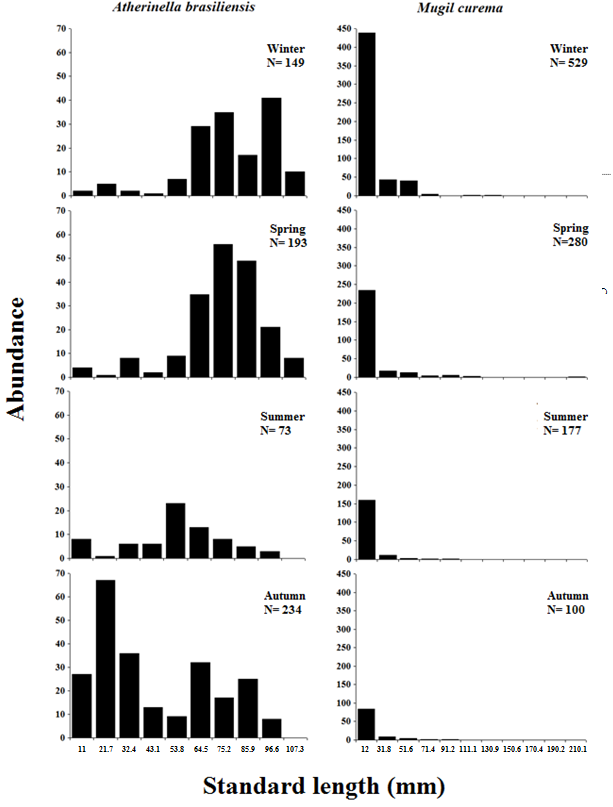 Figure S1. Size histograms (Standard length) of Atherinella brasiliensis and Mugil curema in different sampled seasons in the São Mateus River estuary.  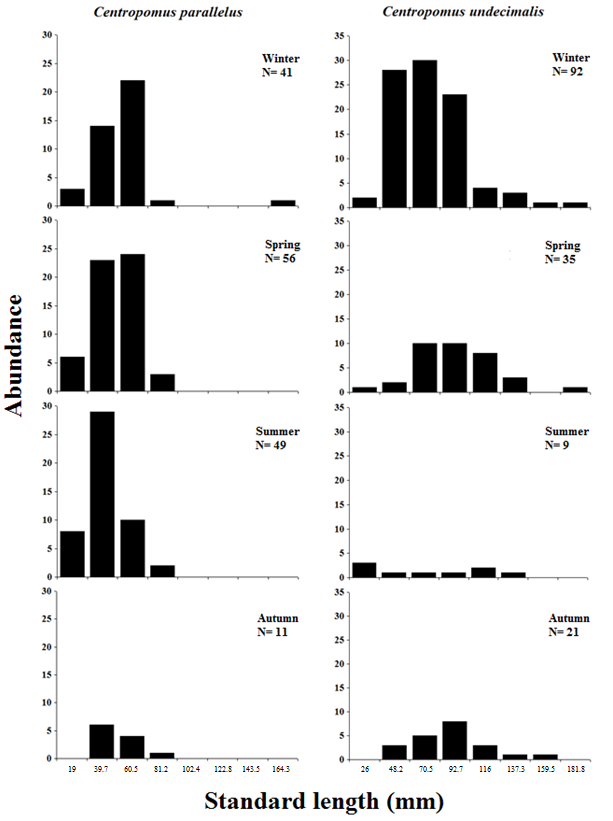 Figure S2. Size histograms (Standard length) of Centropomus undecimalis and Centropomus parallelus in different sampled seasons in the São Mateus River estuary.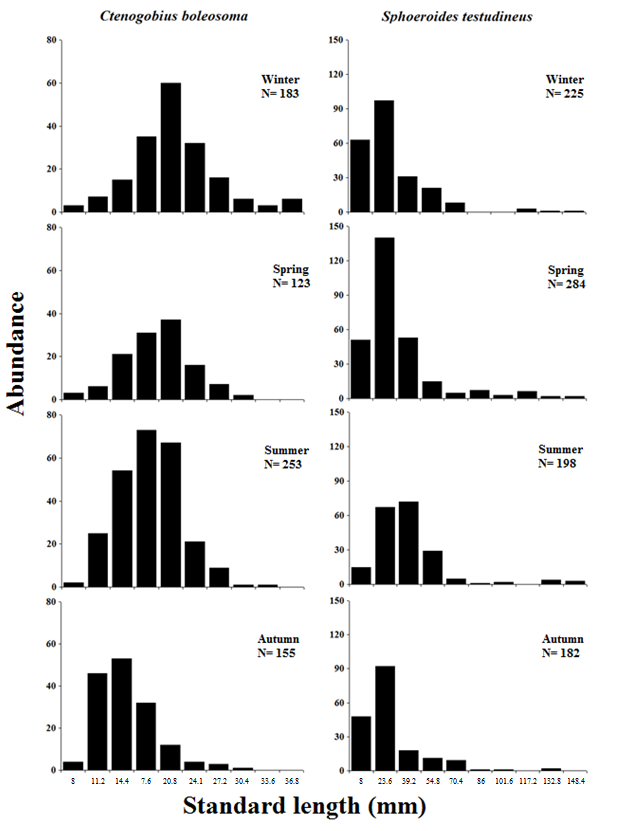 Figure S3. Size histograms (Standard length) of Ctenogobius boleosoma and Sphoeroides testudineus in different sampled seasons in the São Mateus River estuary.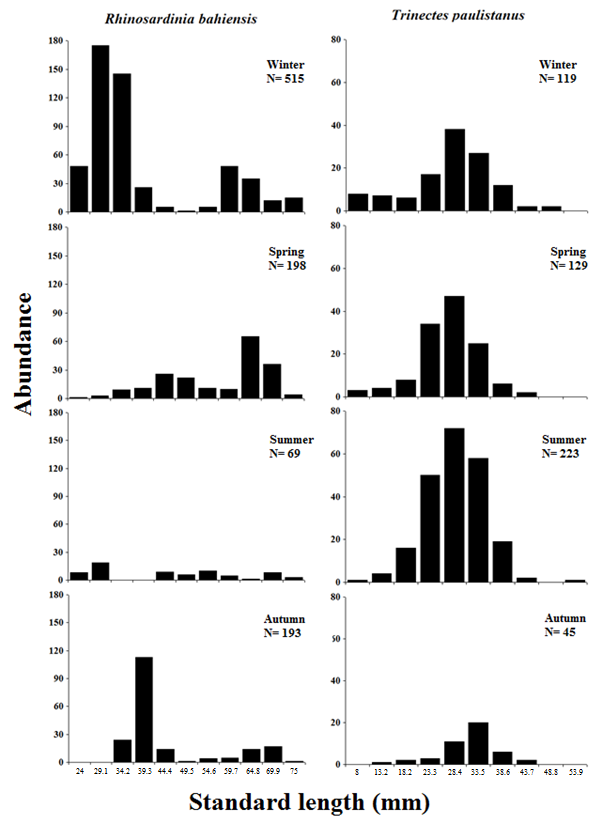 Figure S4. Size histograms (Standard length) of Rhinosardinia bahiensis and Trinectes paulistanus in different sampled seasons in the São Mateus River estuary.Table S1. Fish standard length (SL mean and range), mean fish density per 100 m2, site where the species was recorded and total fish weight (WT - mean and total) in the São Mateus River estuary, ES.Table S1. Fish standard length (SL mean and range), mean fish density per 100 m2, site where the species was recorded and total fish weight (WT - mean and total) in the São Mateus River estuary, ES.Table S1. Fish standard length (SL mean and range), mean fish density per 100 m2, site where the species was recorded and total fish weight (WT - mean and total) in the São Mateus River estuary, ES.Table S1. Fish standard length (SL mean and range), mean fish density per 100 m2, site where the species was recorded and total fish weight (WT - mean and total) in the São Mateus River estuary, ES.Table S1. Fish standard length (SL mean and range), mean fish density per 100 m2, site where the species was recorded and total fish weight (WT - mean and total) in the São Mateus River estuary, ES.Table S1. Fish standard length (SL mean and range), mean fish density per 100 m2, site where the species was recorded and total fish weight (WT - mean and total) in the São Mateus River estuary, ES.Table S1. Fish standard length (SL mean and range), mean fish density per 100 m2, site where the species was recorded and total fish weight (WT - mean and total) in the São Mateus River estuary, ES.Table S1. Fish standard length (SL mean and range), mean fish density per 100 m2, site where the species was recorded and total fish weight (WT - mean and total) in the São Mateus River estuary, ES.Table S1. Fish standard length (SL mean and range), mean fish density per 100 m2, site where the species was recorded and total fish weight (WT - mean and total) in the São Mateus River estuary, ES.Table S1. Fish standard length (SL mean and range), mean fish density per 100 m2, site where the species was recorded and total fish weight (WT - mean and total) in the São Mateus River estuary, ES.Table S1. Fish standard length (SL mean and range), mean fish density per 100 m2, site where the species was recorded and total fish weight (WT - mean and total) in the São Mateus River estuary, ES.Table S1. Fish standard length (SL mean and range), mean fish density per 100 m2, site where the species was recorded and total fish weight (WT - mean and total) in the São Mateus River estuary, ES.Table S1. Fish standard length (SL mean and range), mean fish density per 100 m2, site where the species was recorded and total fish weight (WT - mean and total) in the São Mateus River estuary, ES.Table S1. Fish standard length (SL mean and range), mean fish density per 100 m2, site where the species was recorded and total fish weight (WT - mean and total) in the São Mateus River estuary, ES.FamilySL (mm)SL (mm)Mean Density                        (fish/100 m2)SiteTW (g)TW (g)    SpeciesMeanRangeMean Density                        (fish/100 m2)SiteMean TotalElopidaeElops smithi (McBride, Rocha, Ruiz-Carus & Bowen, 2010)3130-32< 0.0110.080.25AlbulidaeAlbula vulpes (Linnaeus, 1758)40.425-580.081; 20.27.14OphichthidaeAhlia egmontis (Jordan, 1884)5959< 0.0180.080.08EngraulidaeCetengraulis edentulus (Cuvier, 1829)84.480-880.0118.9562.67Anchovia clupeoides (Swainson, 1839)67.744-920.393; 6; 7; 83.92674.99Anchoviella lepidentostole (Fowler, 1911)35.627-740.055; 80.5311.81Lycengraulis grossidens (Agassiz, 1829)4419-1391.91All2.081725.22Anchoa spinifer (Valenciennes, 1848)5634-760.061; 3; 72.2866.15Anchoa januaria (Steindachner, 1879)4427-620.47; 80.87153.03Anchoa tricolor (Spix & Agassiz, 1829)66.765-70< 0.0133.8611.6Anchoa lyolepis (Evermann & Marsh, 1900)3636< 0.0110.510.51Non-identified juvenile24.49-4210.56All0.11498.36ClupeidaeRhinosardinia bahiensis (Steindachner, 1879)46.624-802.253; 4; 5; 6; 7; 81.561525.19ProchilodontidaeProchilodus argenteus (Spix & Agassiz, 1829)6865-70< 0.011; 49.628.82CharacidaeAstyanax lacustris (Lütken, 1875)63.749-80< 0.015; 87.9123.75HeptapteridaeTable S1 (continuation):FamilySL (mm)SL (mm)Mean Density                        (fish/100 m2)SiteTW (g)TW (g)    SpeciesMeanRangeMean Density                        (fish/100 m2)SiteMean TotalPimelodella lateristriga (Lichtenstein, 1823)67.322-1050.085; 7; 85.07177.61AriidaeGenidens genidens (Cuvier, 1829)66.445-1340.33All4.47652.52Aspistor luniscutis (Valenciennes, 1840)93.280-1160.02111.41125.6Cathorops spixii (Agassiz, 1829)6262< 0.0154.894.89Sciades sp.82.4768-1040.081; 27.52285.75SynodontidaeSynodus foetens (Linnaeus, 1766)7242-1330.021; 2; 35.3363.99MugilidaeMugil curema (Valenciennes, 1836)28.812-2302.51All0.571557.71Mugil hospes (Jordan & Culver, 1895)21.815-920.231; 2; 4; 7; 81.4358.15AtherinopsidaeAtherinella brasiliensis (Quoy & Gaimard, 1825)67.211-1181.511; 2; 3; 4; 5; 75.063316.54HemiramphidaeHemiramphus brasiliensis (Linnaeus, 1758)68.629-1230.041; 5; 61.3424.12Hyporhamphus unifasciatus (Ranzani, 1841)96.357-1160.023; 4; 5; 62.5823.27BelonidaeStrongylura marina (Walbaum, 1792)154.265-2590.011; 3; 5; 67.0435.2Strongylura timucu (Walbaum, 1792)142.352-3360.021; 4; 5; 6; 7; 87.4188.96Strongylura sp.4141< 0.0160.020.02RivulidaeKryptolebias ocellatus (Hensel, 1868)2222< 0.0130.130.13SyngnathidaeSyngnathus  folletti (Herald, 1942)7665-78< 0.013; 40.150.46Table S1 (continuation):FamilySL (mm)SL (mm)Mean Density                        (fish/100 m2)SiteTW (g)TW (g)    SpeciesMeanRangeMean Density                        (fish/100 m2)SiteMean TotalMicrophis brachyurus (Bleeker, 1854)109.483-1690.041; 3; 4; 7; 80.7313.97CentropomidaeCentropomus undecimalis (Bloch, 1792)9126-2040.361; 2; 3; 5; 6; 7; 814.712310.05Centropomus parallelus (Poey, 1860)58.119-1850.361; 2; 3; 5; 6; 7; 84.79753.25Centropomus spp.14.514-15< 0.0180.030.06CarangidaeCaranx hippos (Linnaeus, 1766)39.326-960.05All3.4175.11Caranx latus (Agassiz, 1831)65.227-1290.031; 2; 3; 7; 811.57196.68Caranx sp.66< 0.0130.010.01Oligoplites saliens (Bloch, 1793)64.815-1090.012; 5; 76.6133.08Oligoplites saurus (Bloch & Schneider, 1801)17.810-270.021; 3; 4; 5; 6; 7; 80.151.82Oligoplites sp.99< 0.0170.010.01Trachinotus carolinus (Linnaeus, 1766)33.111-640.091; 21.9877.45Trachinotus falcatus (Linnaeus, 1758)3412-380.211; 2; 3; 5; 63.58337.08Trachinotus goodei (Jordan & Evermann, 1896)8031-1130.021; 219.87198.77LutjanidaeLutjanus jocu (Bloch & Schneider, 1801)3415-710.021; 3; 5; 72.8425.59LobotidaeLobotes surinamensis (Bloch, 1790)5454< 0.0127.17.1GerreidaeEucinostomus melanopterus (Bleeker, 1863)30.811-810.171; 3; 5; 6; 7; 81.1686.94Eucinostomus argenteus (Baird & Girard, 1854)46.114-880.441; 3; 4; 5; 6; 7; 83.96765.38Eucinostomus spp.11.48-190.21All0.011.42Eugerres brasilianus (Cuvier, 1830)3735-39< 0.017; 81.412.83Table S1 (continuation):FamilySL (mm)SL (mm)Density                        (fish/100 m2)SiteTW (g)TW (g)    SpeciesMeanRangeDensity                        (fish/100 m2)SiteMean TotalDiapterus rhombeus (Cuvier, 1829)42.331-640.191; 3; 5; 6; 7; 82.33196.12Diapterus auratus (Ranzani, 1842)53.552-55< 0.016; 74.418.83HaemulidaePomadasys ramosus (Poey, 1860)46.427-890.037;83.1450.29Pomadasys crocro (Cuvier,1830)6762-77< 0.0158.2724.81Conodon nobilis (Linnaeus, 1758)5353< 0.0123.223.22PolynemidaePolydactylus oligodon (Günthe, 1860)9690-100< 0.01118.856.4Polydactylus virginicus (Linnaeus, 1758)104101-107< 0.011; 325.4250.84SciaenidaeMenticirrhus littoralis (Holbrook, 1860)108.430-1820.031; 2; 334.45585.8Micropogonias furnieri (Desmarest, 1823)85.476-1090.011; 6; 711.959.5Stellifer rastrifer (Jordan, 1889)5151< 0.0112.622.62Stellifer naso (Jordan, 1889)120120< 0.01338.538.5UranoscopidaeAstroscopus y-graecum (Cuvier, 1829)57.549-65< 0.012; 3; 46.7527.02GobiidaeCtenogobius boleosoma (Jordan & Gilbert, 1882)208-401.65All0.1287.95Gobionellus oceanicus (Pallas, 1770)85.921-1450.345; 7; 88.141221.72Evorthodus lyricus (Girard, 1858)2727< 0.0170.380.38Bathygobius soporator (Valenciennes 1837)8686< 0.01514.214.2Awaous tajasica (Lichtenstein, 1822)4848< 0.0181.531.53EphippidaeChaetodipterus faber (Broussonet, 1782)2525< 0.0131.061.06Table S1 (continuation):FamilySL (mm)SL (mm)Density                        (fish/100 m2)SiteTW (g)TW (g)    SpeciesMeanRangeDensity                        (fish/100 m2)SiteMean TotalParalichthyidaeCitharichthys arenaceus (Evermann & Marsh, 1900)77.140-1130.031; 2; 3; 5; 78.86132.95Citharichthys macrops (Dresel, 1885)46.913-1110.24All2.6278.33Etropus crossotus (Jordan & Gilbert, 1882)69.949-870.031; 2; 37.91134.54Paralichthys brasiliensis (Ranzani, 1842)738-156< 0.011; 3; 725.29101.17AchiridaeAchirus declivis (Chabanaud, 1940)19.112-280.0180.332.67Achirus lineatus (Linnaeus, 1758)27.49-780.711; 3; 4; 5; 6; 7; 81.33414.5Achirus sp.66< 0.0140.010.01Catathyridium garmani (Jordan, 1889)78.542-115< 0.014; 837.6675.32Trinectes microphthalmus (Chabanaud, 1928)22.716-420.063; 4; 5; 6; 7; 80.5716.73Trinectes paulistanus (Ribeiro, 1915)30.98-591.193; 4; 5; 6; 7; 81.15595.34CynoglossidaeSymphurus plagusia (Bloch & Schneider, 1801)8686< 0.0145.25.2Symphurus tessellatus (Quoy & Gaimard, 1824)5454< 0.0131.191.19TetraodontidaeSphoeroides spengleri (Bloch, 1785)356-670.741; 3; 4; 5; 6; 72.73879Sphoeroides testudineus (Linnaeus, 1758)39.28-1642.05All6.956180.44